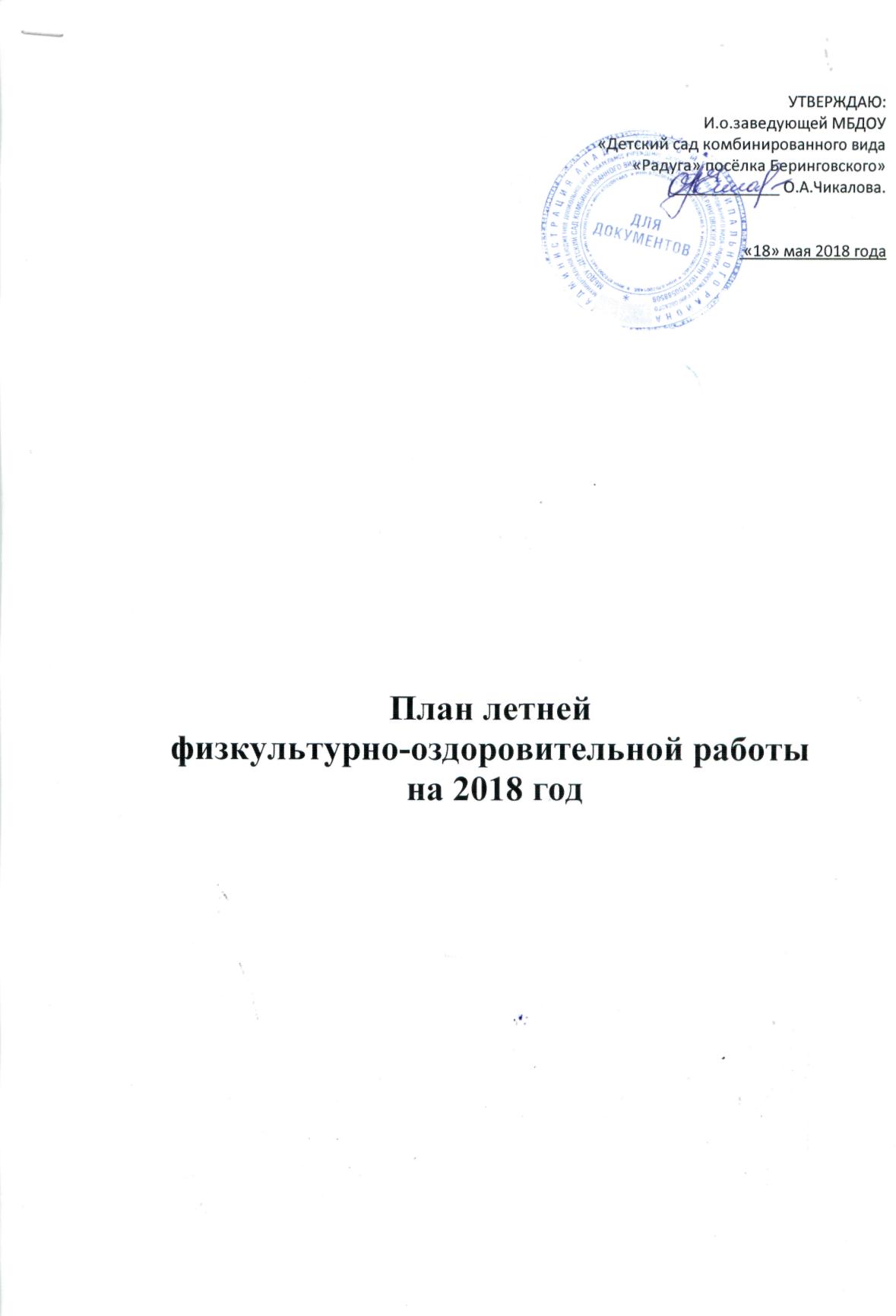 План летней физкультурно-оздоровительной работы на 2018 годЦель: объединить усилия взрослых (сотрудников ДОУ и родителей воспитанников) по созданию условий, способствующих оздоровлению детского организма в летний период; эмоциональному, личностному и познавательному развитию ребёнка.Задачи:С детьми:Создать условия, для укрепления здоровья и физического развития детей, повышение эффективности закаливающих мероприятий, совершенствование индивидуального дифференцированного подхода в работе по физическому воспитанию.Обеспечить условия охраны жизни и здоровья детей, предупреждения травматизма.Способствовать формированию привычки к здоровому образу жизни и навыкам безопасного поведения.Развивать любознательность, познавательную и творческую активность посредством включения дошкольников в элементарную поисковую, изобразительную, двигательную и музыкальную деятельность.С сотрудниками:Повышение компетентности педагогов в вопросах организации летней оздоровительной работы с детьми в ДОУ.Обеспечение методического сопровождения для планирования и организации летнего отдыха детей.Создание комфортных условий для оптимизации двигательной, познавательно-речевой, трудовой, интеллектуальной, художественно-эстетической и других видов деятельности каждого ребенка.Организация здоровьесберегающего режима, обеспечение охраны жизни и здоровья детей, предупреждение заболеваемости и травматизма.Реализация системы мероприятий, направленных на оздоровление и физическое развитие детей, их нравственное воспитание, развитие любознательности и познавательной активности, речевое развитие, формирование культурно-гигиенических и трудовых навыков.С родителями:Повышение компетентности родителей в вопросах организации летнего отдыха.Привлечение семей к участию в воспитательном процессе на основе педагогики сотрудничества.Ожидаемые результаты:Повышение функциональных возможностей организма.Снижение заболеваемости и приобщение детей к ЗОЖ.Обогащение знаний детей, повышение их интереса к окружающему миру, творчеству, познанию.Развитие интереса к природе, положительных эмоциональных отношений, желание беречь её и заботится о ней.Формирование у детей привычки к здоровому образу жизни и развитие навыков безопасного поведения.Режим дня на летний оздоровительный периодФизкультурно - оздоровительная работа1. Методы закаливанияПрофилактическаяЗАДАЧИ ПО ОБРАЗОВАТЕЛЬНЫМ ОБЛАСТЯМФИЗИЧЕСКОЕ РАЗВИТИЕМладший, средний и старший дошкольный возраст:Продолжить работу по укреплению здоровья; совершенствованию функциональных возможностей детского организма; развитию двигательных способностей и качества (ловкости, быстроты, силы, гибкости и др.)Формировать потребность в ежедневной двигательной активности; продолжить знакомить детей дошкольного возраста с доступными способами укрепления здоровья.Обеспечить охрану здоровья и жизни детей:формировать чувство осторожности, прививать знание основ безопасности;помочь детям осознать, что здоровье является главной ценностью каждого человека и что он отвечает самСОЦИАЛЬНО - КОММУНИКАТИВНОЕ РАЗВИТИЕМладший и средний дошкольный возраст:Воспитывать интерес, внимание и доброжелательное отношение к окружающим.Развивать речь и речевое общение, стимулировать проявление собственной речевой активности.Старший дошкольный возраст:Развивать социальные мотивы, способствующие налаживанию межличностных отношений.Воспитывать этически ценные способов общения.Развивать самосознание.Воспитывать у ребенка уважение к себе и окружающим его людям.Развивать речевое общение, содействовать налаживанию диалогического общения детей в совместных играх и самостоятельной деятельности.ПОЗНАВАТЕЛЬНОЕ РАЗВИТИЕМладший и средний дошкольный возраст:Расширять познание окружающего мира, посредством представлений о природе и человеке. Формировать основы экологического воспитания.Обогащать представления детей об окружающей действительность, предметах быта.Старший дошкольный возраст:Продолжать развивать устойчивый интерес к живым и неживым объектам и явлениям, умение наблюдать. Формировать элементарные представления о взаимосвязях и взаимодействии живых организмов со средой обитания, устанавливать причинно- следственные связи и представления о различных состояниях веществ и т.д.Обобщать представления детей о процессах производства и потребления продуктов питания, одежды, предметов домашнего хозяйства и др. Закрепить знания о действиях в различных чрезвычайных ситуациях /программа «ОБЖ»/.Продолжать приобщать детей к прошлому и настоящему своей культуры и явлениям других культур, воспитывать чувство любви к Родине, своему родному краю и т.д. .ХУДОЖЕСТВЕННО -ЭСТЕТИЧЕСКО РАЗВИТИЕМладший и средний дошкольный возраст:1. Художественная литература - развивать способность слушать литературные произведения различных жанров и тематике; принимать участие в рассказывании знакомых произведения; обогащать литературными образами игровую и другие виды деятельности.Изобразительное искусство - формировать умение экспериментировать и создавать простейшие изображения, побуждать к самостоятельной передаче образов предметов.Музыка - развивать умение внимательно слушать музыкальные произведения, определять жанр; использовать музыкальные образы в разных видах деятельности и т.д.Конструирование - закрепление знаний о цвете, форме, пространственных характеристиках; продолжить формировать обобщенные представления о конструируемых объектах и способах конструирования; развивать поисковую деятельность и экспериментирования.Старший дошкольный возраст:Художественная литература - продолжить приобщению детей к высокохудожественной литературе, формированию запаса художественных впечатлений, развитию выразительной речи и т.д.Изобразительное искусство - продолжить развивать способность к изобразительной деятельности, воображение и творчество. Художественно-декоративная деятельность - воспитывать эстетическое отношение к природному окружению и дизайну своего быта.Музыка - продолжить формировать запас музыкальных впечатлений, использовать их в разных видах деятельности.Конструирование - развивать умение анализировать условия функционирования будущей конструкции; развитие поисковой деятельности; дальнейшее овладение способов конструирования.РЕЧЕВОЕ РАЗВИТИЕМладший и средний дошкольный возраст:Развивать речь и речевое общение, стимулировать проявление собственной речевой активности.Вызвать желание выражать впечатления речевыми и неречевыми средствами, разговаривать о прочитанном.Воспитывать у детей речевые формы вежливого общения, использование дружелюбного, спокойного тона общения.Пользоваться элементарными формами объяснительной речи.Самостоятельно пересказывать небольшие литературные произведения в форме игры- драматизации, показа настольного театраВыразительно читать стихи, используя средства интонационной речевой выразительности (силу голоса, интонацию, ритм и темп речиСтарший дошкольный возраст:Развивать речевое общение, содействовать налаживанию диалогического общения детей в совместных играх и самостоятельной деятельности.Формировать умение пересказывать литературные произведения самостоятельно, правильно передавая идею и содержание, выразительно воспроизводя диалоги действующих лиц.Проявлять интерес к самостоятельному сочинению, создавать разнообразные виды творческих рассказов.Использовать в речи средства интонационной выразительности: регулировать громкость голоса, темп речи, интонацию.Рассказывать об участии в экспериментировании, комментирование своих действий в процессе деятельности и их оценка1. Методическая работа2. Работа с детьмиИюнь1 неделяИюнь2 неделяИюнь3 неделяИюнь4 неделяИюнь5 неделяИюль1 неделяИюль2 неделяИюль3 неделяИюль4 неделяАвгуст1 неделяАвгуст 2 неделяАвгуст3 неделяАвгуст4 неделяАвгуст5 неделя3.Работа с родителями.Административно-хозяйственная  деятельностьЗам по ВМР______________________________________О.А.ЧикаловаРежимные моментыРанний возраст (до 2 лет)1 младшаягруппа с 2 до 3 лет2 младшая средняя группа с 3 до 5 летстаршаягруппа с 5 до 7 летПрием и осмотр детей. Самостоятельная деятельность детей. Деятельность в режимных моментах. Индивидуальная работа.7:30 - 8:307:30 - 8:307:30 - 8:407:30 - 8:40Утренняя гимнастика (на свежем воздухе).8:30 - 8:408:30 - 8:408:30- 8:408:40 - 8:50Подготовка к завтраку. Завтрак8:40 - 9:058:40 - 9:108:40 - 9:108:50 - 9:15Подготовка к прогулке. Прогулка.9:30 - 11:109:40 - 11:309:40 - 11.5010:00- 12:00Возвращение с прогулки. Закаливающие и гигиенические процедуры. Подготовка к обеду.11:10 - 11:3011:30- 11.4511.50- 12.2012:00 - 12:25Обед.11:30 - 12:0011.45 - 12:1512:20 - 12:4512.25 - 12.45Подготовка ко сну. Дневной сон.12:00 - 15:0012:15- 15:0012:45 - 15:1012.45 - 15.15Подъем.Воздушные и водные процедуры, Подготовка к полднику15:00 - 15:1515:00 - 15:3515:10 - 15:4015:15 - 15:30Полдник.15:15 - 15:3015:35- 15:5015:40 - 16.0015:30- 15.40Самостоятельная деятельность детей.Игры, индивидуальная работа.15:30 - 16:3015:50 - 16:3516.00 - 16:4015:40 - 16:45Ужин.16:30 – 16:4516:35 – 16:5516:40 – 17:0016:45 – 17:00Чтение художественной литературы, подготовка к прогулке.16.45-17.1016.55-17.1517:00 - 17.2017:00 - 17.25Самостоятельная деятельность детей. Прогулка. Уход детей домой.17:10 - 18:0017:15 - 18:0017:20- 18:0017:25 - 18:00Максимальное пребывание детей на свежем воздухе:Максимальное пребывание детей на свежем воздухе:Максимальное пребывание детей на свежем воздухе:1.Утренний приёмЕжедневно2.ГимнастикаЕжедневно3.Физкультурные занятия3 раза в неделю4.ПрогулкиЕжедневно6.Дни здоровья1раз в квартал1.Солнечные и воздушные ванныЕжедневно на прогулке2.Обливание ногЕжедневно после прогулки3.Обширное умываниеЕжедневно утром и после сна4.Бодрящая гимнастика Ежедневно после сна5.Хождение босикомЕжедневно после сна1.Строгое выполнение санитарно-гигиенического режима в ДОУЕжедневно2.Включение в меню свежих овощей, фруктов, соков.Ежедневно3.«С» витаминизацияЕжедневно4.Беседа с родителями о ЗОЖ и ОБЖВ течение ЛОП (регулярно)№содержаниеСрокиОтветственные1.Подобрать методическую литературу для воспитателей по вопросам организации жизни дошкольника в летнее время.майЗам по МВР2.Подготовить игровой материал и оборудование для развития движений, игр с песком, наблюдений и труда в природе.майВоспитатели групп3.Продолжать обновлять содержание предметно-развивающей среды групп в соответствии с ФГОС. май Воспитатели групп4.Подготовит наглядный материал для родителей воспитанников в рамках санитарно-просветительской деятельности ст.мед.сестры, воспитателямай-июньВоспитатели групп5.Смотр готовности групп к новому учебному году.августЗаведующая,Зам по МВР Воспитатели групп6.Педагогический совет на тему:       «Итоги воспитательно-образовательной работы за 2017-2018 учебный год.     Утверждение плана летней оздоровительной работы»30 маяЗаведующая,Зам по МВР7.Провести инструктаж с персоналом ДОУ об охране жизни и здоровья детей в летний периодмайЗаведующая8.Провести консультацию для педагогов:«Организация оздоровительной работы в летний период»июнь-июль
Зам по МВР9.Педагогический совет на тему: «Итоги летней оздоровительной работы. Утверждение плана работы на 2018-2019 уч. год.августЗаведующая,Зам по МВР №содержаниегруппаОтветственные1.Вот какие мы большие!День защиты детеймладшаяВоспитатели групп2.Всемирный день защиты детейсредняяВоспитателигрупп3.Всемирный день защиты детейстаршаяВоспитатели групп01.06.Мероприятие «Праздник детства- праздник счастья!»Все группыМузыкальный руководитель№содержаниегруппаОтветственные1.Праздник эколят – молодых защитников природымладшаяВоспитатели групп2.Праздник эколят – молодых защитников природысредняяВоспитатели групп3.Праздник эколят – молодых защитников природыстаршаяВоспитатели  групп06.06.Выставка  детских поделок и рисунков на темы «Человек – часть природы», «Сохрани природу от пожара», «Природа вокруг нас», «Природа Чукотки»средняя, старшаяВоспитатели  групп№содержаниегруппаОтветственные1.У Лукоморья – В гостях у сказки младшаяВоспитатели групп2. День РоссииСредняя\ старшаяВоспитатели групп3. День  РоссииподготовительнаяВоспитатели  групп4Мероприятие «День России»Все группыМузык. рук.№содержаниегруппаОтветственные1.Мама, папа, я – спортивная семья! младшаяВоспитатели групп2.Спорт и здоровье Средняя\ старшаяВоспитатели групп3.Спорт и здоровье подготовительнаяВоспитатели  групп Мероприятие «международный олимпийский день» - соревнование для средней, старшей группы Мероприятие «международный олимпийский день» - соревнование для средней, старшей группы Мероприятие «международный олимпийский день» - соревнование для средней, старшей группыРуководитель физвоспитания№содержаниегруппаОтветственные1.Международный день друзей младшаяВоспитатели групп2.Международный день друзейСредняя\ старшаяВоспитатели групп3.Международный день друзейподготовительнаяВоспитатели  группМероприятие «Вместе весело шагать по просторам»Мероприятие «Вместе весело шагать по просторам»Мероприятие «Вместе весело шагать по просторам»Музыкальный руководитель№содержаниегруппаОтветственные1.Край в котором ты живешь младшаяВоспитатели групп2.Край в котором ты живешьСредняя\ старшаяВоспитатели групп3.Край в котором ты живешьподготовительнаяВоспитатели  группДень рыбака на Чукотке Все группыВоспитатели  групп№содержаниегруппаОтветственные1.Светофор наш другмладшаяВоспитатели групп2.Светофор наш другСредняя\ старшаяВоспитатели групп3.Светофор наш другподготовительнаяВоспитатели групп№содержаниегруппаОтветственные1.Веселые краски лета младшаяВоспитатели групп2.Веселые краски летаСредняя\ старшаяВоспитатели групп3.Веселые краски летаподготовительнаяВоспитатели группКонкурс рисунков на асфальте для всех группКонкурс рисунков на асфальте для всех группКонкурс рисунков на асфальте для всех группКонкурс рисунков на асфальте для всех групп№содержаниегруппаОтветственные1.Летние игрымладшаяВоспитатели групп2.Летние игрыСредняя\ старшаяВоспитатели групп3.Летние игрыподготовительнаяВоспитатели  групп№содержаниегруппаОтветственные1.В гостях у сказки младшаяВоспитатели групп2.В гостях у сказкиСредняя\ старшаяВоспитатели групп3.В гостях у сказкиподготовительнаяВоспитатели  групп№содержаниегруппаОтветственные1.В гостях у сказки младшаяВоспитатели групп2.В гостях у сказкиСредняя\ старшаяВоспитатели групп3.В гостях у сказкиподготовительнаяВоспитатели  групп10.08Театрализованное представление по мотивам сказокВсе группыМузыкальный руководитель№содержаниегруппаОтветственные1.Наш поселокмладшаяВоспитатели групп2.Наш поселоксредняяВоспитатели групп3.Наш поселокстаршаяВоспитатели групп17.08  Экскурсия по улицам поселка, знакомство с ДК, СОК, и др. культурными объектами поселения.Средняя, старшая,подгВоспитатели групп№содержаниегруппаОтветственные1.Летние игрымладшаяВоспитатели групп2.Летние игрыСредняя\ старшаяВоспитатели групп3.Летние игрыподготовительнаяВоспитатели  групп№содержаниегруппаОтветственные1.Летние игрымладшаяВоспитатели групп2.Летние игрыСредняя\ старшаяВоспитатели групп3.Летние игрыподготовительнаяВоспитатели  групп№СодержаниеСрокиОтветственные1.Провести индивидуальные консультации с родителями воспитанников по вопросу закрепления полученных детьми в течение учебного года знаний в домашних условиях в летний период.июньВоспитателигрупп2.Оформить консультации, папки-передвижки для родителей на тему «Летний период в жизни малыша»июньВоспитателигрупп3.Оформить наглядный материал на тему «Ребёнок и дорога»июль Воспитателигрупп 4.Оформить стенд для родителей вновь поступающих детей на тему: «Как безболезненно адаптировать малыша к условиям детского сада»августВоспитатели групп, педагог-психолог№содержаниеСрокиОтветственные1.Провести инвентаризацию  методических материалов, литературы, закупить рабочие тетради для детей на 2018-19 уч.год июньЗам по МВР2.Провести инвентаризацию спортивного оборудования, необходимого для летне-оздоровительного сезонаиюньРуководитель физвоспитания, завхоз3.Обновить спортивный инвентарь, выносной материал, малые строительные формы на участке июнь
 Воспитатели групп5.Подготовить  методический кабинет в течение июняЗам по МВР Завхоз6.Работа по благоустройству территории в течении летаЗавхоз